HADLEIGH STARS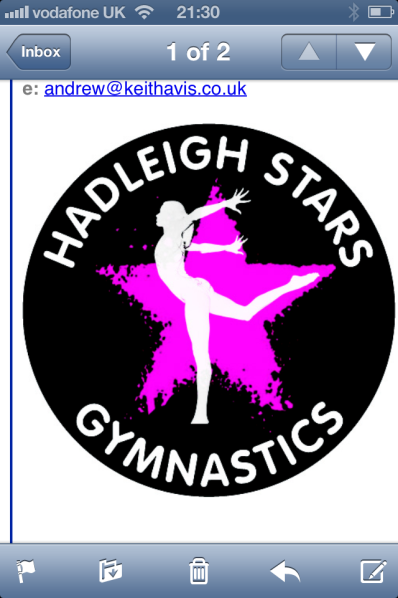 PARENTS CODE OF CONDUCTEncourage a child to learn and abide by the Gymnast Code of Conduct (also displayed on the notice board)Always ensure your child is dressed appropriately for the sessions (long hair tied back, no jewellery) and has been to the toilet and has a soft non fizzy drink with them.Help your child to recognise good performance, it is not always about winning.  Set a good example by recognising good sportsmanship and applauding other children’s good performance. Encourage your child do not force.  Never punish or belittle a child for poor performance or making mistakes.Keep the club informed if your child is ill or unable to attend.Parents are expected to ensure payment of fees and annual insurance are paid on time.If payments are not received  within two weeks of the start of term an additonal charge of £10.00 will be incurred and your child could possibly lose their placeParents must ensure that all changes to contact details are brought to the attention of the coaches.  Updates should be provided in writing.   Endeavouring to establish good communications with the club, coaches and officials is beneficial to all.Use correct and proper language at all timesShare any concerns about any aspect of the club through the approved channels.Parents/guardians are not allowed into the training area when a session is taking place.  However, parents/guardians will be invited to attend a training session at the end of term to see the progress that has been made.If a Parent/Guardian needs to discuss their child for any reason please telephone the Head Coach Kelly Mires (01473 657299) after the session, evenings or weekends, as the time in the session is limited. No Photography or video recording equipment including photo and video imaging phones may be used during training sessions by parents/guardians.  However there may be occasions when the coaches need to video the session for training purposes.  If this occurs then the consent of the  parents/guardians will be soughtAlways collect your child promptly at the end of session.  Children under 12 years of age must be signed out by a parent/guardian.  Children aged 12 years or over are permitted to sign themselves out as long as the club has received permission from the parent/guardian. If your child is being picked up by someone who does not normally pick them up, please make sure the coach in charge of the session is aware of this.Issues not connected to coaching please contact the Club Welfare Officer Linda Taite 01787 880163